SH ČMS – okresní sdružení hasičů  Kroměříž, 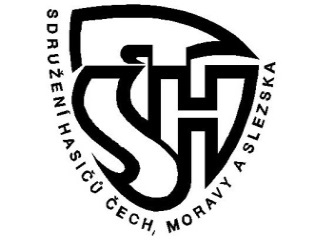      Hanácké náměstí 463   604 133 982  osh@osh-kromeriz.cz P O Z V Á N K A	na víkendovku pro všechny holky a kluky, kteří chtějí pomáhat při práci vedoucím kolektivům mladých hasičů. Akce  je připravena na  dny   21. - 22. 7. 2018 v Morkovicích (sobota začátek v 8, 30 hodin – předpokládaný konec  neděle odpoledne).Účastníci: člen SDH ve věku 15 - 17 let                   z SDH se může přihlásit i více členů                  možnost splnění odbornosti - instruktorProgram : od všeho něco, tak aby nás to bavilo a , něco se dozvěděli ….základní informace o práci s dětmi (prvky pedagogiky), první pomoc, inspirace pro činnost (hry, soutěže), hasičina (disciplíny hry Plamen)Vybavení účastníků: sportovní oděv a obuv, přezůvky, buzola, psací potřeby, nové  směrnice hry Plamen, příručku k plnění odznaků odborností, chuť se něčemu přiučit, dobrou náladu !Cena:  spoluúčast 200 Kč za osobuPřihlášení: vzhledem k potvrzení rezervace místa konání je nutné se přihlásit v kanceláři OSH do 31.5.2018  !!!Bližší informace  - v kanceláři OSH (p. Krylová) nebo                                   L.Stojanová  lenasto@seznam.cz,  723 255 186Na Vaši účast se těší za realizační tým                                                                                                          Jitka Krylová v.r.  				                                                                kancelář OSH KM   Závazná přihláška 	 na víkendovou akci pro instruktory v termínu 21.- 22.7. 2018 v MorkovicíchJméno, příjmení:  .............................................................................................………………..Adresa bydliště:  ul. .....................................................………………..  č. ...............................obec ..................................................................…….. ………..PSČ  ........................................tel.  .........................................   email  …………………………………………………………Datum narození: ...............................................……     č. obč. průkazu:  .......................……Člen SDH : ............................................. aktivní MH:  ANO   -   NE*	                    od roku ...…………….Název zdravotní pojišťovny: .............................................................................…………..Zdravotní stav: .................................................................................................…………...Alergie na: ........................................................................................................…………….Dlouhodobě užívám tyto léky: .......................…................................................…………..........................…................................................….......................…........................................Dávkování: .......................................................................................................……………….......................…................................................….......................…........................................Jiná sdělení:…………………………………………………………………………………..P R O H L Á Š E N  Í   Ú Č A S T N Í K A      :Akce je pořádána OSH Kroměříž (ORM), jako vzdělávací akce. Po celou dobu akce se budu řídit danými pravidly a pravidly bezpečnosti, abych žádným způsobem nenarušil program akce a tím nepoškodil dobré jméno sboru.								........................................								                                                podpis účastníka P R O H L Á Š E N Í   Z Á K O N N Ý CH    Z Á S T U P C Ů :Souhlasím s účastí své/ho dcery/syna na víkendové akci 21.- 22.7. 2018 v Morkovicích a  potvrzuji údaje výše uvedené.V době konání budu  k zastižení na tel. ………………….. nebo  v případě potřeby kontaktujete:……………………………………………………. tel.č………………………………………….Beru na vědomí, že organizátoři akce poskytnou nezbytné osobní údaje účastníka provozovateli ubytovacích služeb.Po celou dobu konání akce budou pověřenou osobou pořizovány fotografické a zvukové záznamy, které použity k propagaci akce a OSH. Za zveřejnění fotografii jinou osobou nenesou žádnou zodpovědnost.							.................................................................                podpis rodičů nebo zákonného zástupceP O T V R Z E N Í   P Ř Í S L U Š N É H O  SDH :Potvrzujeme, že výše jmenovaná - ý je členkou - členem našeho SDH a má pro rok 2018zaplaceny členské příspěvky, čímž splňuje podmínky členství a pojištění členů SH ČMS.Za SDH : ...............................................................................……………………………..		jméno, funkce                                                                                         …...……………………………..                                                                                                        podpis,  razítkoK programu akce: (prosíme o vaše konkrétní tipy, nápady):Nejvíce mě zajímá, mám zájem o tyto přednášky, činnosti:-Přihlášku a účastnický poplatek odevzdat a zaplatit nejpozději do 31.5.2018 !!!Organizační pokyny na víkendovou akci pro instruktory v termínu 21.- 22.7. 2018 v MorkovicíchDoprava: každý účastník si zajistí individuálně Příjezd: v sobotu 21. 7. do 8.00 hod.Odjezd: v neděli 22.7.  po obědě Závaznou přihlášku odevzdat do kanceláře (OSH) 31.5. 2018 -  musí být  podepsaná a potvrzená!Účastnický poplatek uhradit do 31.5. 2018a) bankovním převodem uč.4630691/0100  - jako var. symbol uveďte své datum narození         (příklad: 02072002)b) hotově – v kanceláři Vybavení účastníků: běžné vybavení k dvoudennímu pobytu, přezůvky do místnostisportovní oděv a obuvblok, psací potřeby (fixy, pastelky)nové  směrnice hry Plamen, příručku k plnění odznaků odbornostíchuť se něčemu přiučit, dobrou náladuPřípadné dotazy zodpoví:Lenka Stojanová – mail lenasto@seznam.cz                               tel. 723 255 186Jitka Krylová (kancelář OSH) – mail osh@osh-kromeriz.cz                                                     tel. 604 133 982 Přejeme krásné prázdniny, v červenci se budeme těšit…      